　  東京家政学院大学日本文化学科 合同同窓会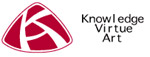 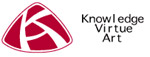 参加申込書〈申込書送付先〉Eメール　nitibun@kasei-gakuin.ac.jpFAX  　　042-782-7907（森研究室）郵送　　 〒194-0292  東京都町田市相原町2600東京家政学院大学人文学部日本文化学科 行〈申込締切日〉　  平成25（2013）年1月31日（木）必着※「参加申込書」受領のお知らせを、こちらから差し上げることはありません。※御提供いただく個人情報は、合同同窓会に関する事務以外に利用することはありません。ふりがな氏名　　　　　　　　　　　　　　　（旧姓：　　　　　　）卒業年度平成　　　年度卒業（平成　　　年3月卒業）住所〒電話番号メールアドレス